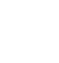 НОВООДЕСЬКА МІСЬКА РАДАМИКОЛАЇВСЬКОЇ ОБЛАСТІР І Ш Е Н Н ЯКеруючись пунктом 34 частини 1 статті 26 Закону України «Про місцеве самоврядування в Україні», відповідно статей 12, 31, 32, 118, 121, 122 Земельного Кодексу України, пункту 24, підпункт 5 пункту 27 розділу Х Перехідних пложень Земельного кодексу України, Закону України «Про землеустрій», Закону України «Про фермерське господарство», розглянувши заяву члена ФГ «Юність» Джупініної Т.П. про надання дозволу на розробку проекту землеустрою щодо відведення земельної ділянки у власність для ведення фермерського господарства в розмірі земельної частки (паю) із земель сільськогосподарського призначення, яка перебуває в постійному користуванні голови ФГ «Юність» Джупініна Ю.В., розташованої в межах території Новоодеської міської ради Миколаївського району Миколаївської області, міська рада В И Р І Ш И Л А : 1. Надати дозвіл громадянці України Джупініній Тамарі Петрівні, як члену ФГ «Юність», на розробку проекту землеустрою щодо відведення земельної ділянки у власність для ведення фермерського господарства в розмірі земельної частки (паю) за рахунок земельної ділянки площею 18,2 га, яка перебувала в постійному користуванні голови ФГ «Юність» Джупініна Юрія В’ячеславовича, відповідно державного акту на право постійного користування землею серії МК № 292 від 20.12.1993 року, зареєстрованого в книзі записів за № 4, розташованої в межах території Новоодеської міської ради Миколаївського району Миколаївської області. 2. Рекомендувати гр. Джупініній Т.П. замовити проект землеустрою щодо відведення земельної ділянки у суб'єкта господарювання, який має ліцензію на проведення робіт із землеустрою згідно законодавства.3. Розроблений та погоджений у встановленому законодавством порядку проект землеустрою подати на розгляд та затвердження сесії Новоодеської міської ради.4. Контроль за виконання цього рішення покласти на постійну комісію  міської ради з питань аграрно-промислового розвитку та екології.Міський голова							Олександр ПОЛЯКОВВід 19.12.2023 р. № 25м. Нова Одеса         Від 19.12.2023 р. № 25м. Нова Одеса         XХХІ позачергова сесія восьмого скликанняПро надання дозволу гр. Джупініній Т.П. на розробку проекту землеустрою щодо відведення земельної ділянки у власність для ведення фермерського господарства в розмірі земельної частки (паю), як члену ФГ «Юність» 